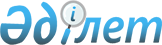 Об утверждении квалификационных требований и перечня документов, подтверждающих соответствие им, для осуществления деятельности в сфере углеводородовПриказ Министра энергетики Республики Казахстан от 28 октября 2014 года № 77. Зарегистрирован в Министерстве юстиции Республики Казахстан 24 декабря 2014 года № 9998.
      Сноска. Заголовок в редакции приказа Министра энергетики РК от 22.08.2018 № 326 (вводится в действие по истечении двадцати одного календарного дня после дня его первого официального опубликования).
      В соответствии с подпунктом 1-1) статьи 12 Закона Республики Казахстан "О разрешениях и уведомлениях" ПРИКАЗЫВАЮ:
      Сноска. Преамбула - в редакции приказа и.о. Министра энергетики РК от 25.11.2021 № 367 (вводится в действие по истечении шестидесяти календарных дней после дня его первого официального опубликования).


      1. Утвердить прилагаемые квалификационные требования и перечень документов, подтверждающих соответствие им, для осуществления деятельности в сфере углеводородов.
      Сноска. Пункт 1 в редакции приказа Министра энергетики РК от 22.08.2018 № 326 (вводится в действие по истечении двадцати одного календарного дня после дня его первого официального опубликования).


      2. Комитету экологического регулирования, контроля и государственной инспекции в нефтегазовом комплексе Министерства энергетики Республики Казахстан (Момышев Т.А.) обеспечить:
      1) государственную регистрацию настоящего приказа в Министерстве юстиции Республики Казахстан;
      2) направление на официальное опубликование настоящего приказа в течение десяти календарных дней после его государственной регистрациив Министерстве юстиции Республики Казахстан в средства массовой информации и информационно-правовую систему "Әділет";
      3) опубликование настоящего приказа на официальном интернет-ресурсе Министерства энергетики Республики Казахстан.
      3. Контроль за исполнением настоящего приказа возложить на курирующего вице-министра энергетики Республики Казахстан.
      4. Настоящий приказ вводится в действие по истечении двадцати одного календарного дня после дня его первого официального опубликования, но не ранее 21 ноября 2014 года.
      "СОГЛАСОВАНО"   
      Министр   
      национальной экономики   
      Республики Казахстан   
      _______________ Е. Досаев   
      27 ноября 2014 года
      "СОГЛАСОВАНО"   
      Министр   
      по инвестициям и развитию   
      Республики Казахстан   
      _______________ А. Исекешев   
      21 ноября 2014 года Квалификационные требования и перечень документов, подтверждающих соответствие им, для осуществления деятельности в сфере углеводородов
      Сноска. Квалификационные требования и перечень документов - в редакции приказа Министра энергетики РК от 31.10.2022 № 338 (вводится в действие с 01.01.2023).
      Примечания:* Форма сведений приведена в приложении к настоящим Квалификационным требованиям и перечню документов, подтверждающих соответствие им, для осуществления деятельности в сфере углеводородов;** наличие не менее двух агрегатов, резервуаров и боновых заграждений;*** место размещения установок, техники, приборов и оборудования указывается для осуществления разрешительного контроля. Форма сведений к Квалификационным требованиям и перечню документов, подтверждающих соответствие им, для осуществления деятельности в сфере углеводородов*
      1. О наличии технологического регламента (не требуется для деятельности по составлению базовых проектных документовдля месторождений углеводородов и анализа разработки месторождений углеводородов; составлению технических проектныхдокументов для месторождений углеводородов; эксплуатации магистральных трубопроводов):_________________________________________________________________________________________(информация о наличии утвержденного технологического регламента на заявленный подвид деятельности)
      2. О наличии на праве собственности или ином законном основании:1) производственной базы (производственного помещения/склада/цеха) – для подвидов деятельности:промысловые исследования при разведке и добыче углеводородов;сейсморазведочные работы при разведке и добыче углеводородов; геофизические работы при разведкеи добыче углеводородов;прострелочно-взрывные работы в скважинах при разведке и добыче углеводородов;бурение скважин на суше, на море и на внутренних водоемах при разведке и добыче углеводородов;подземный ремонт, испытание, освоение, опробование, консервация, ликвидация скважин при разведкеи добыче углеводородов;цементация скважин при разведке и добыче углеводородов;повышение нефтеотдачи нефтяных пластов и увеличение производительности скважин при разведкеи добыче углеводородов;работы по предотвращению и ликвидации разливов на месторождениях углеводородов на море;эксплуатация нефтегазохимических производств__________________________________________________________________________________________;(инвентарный номер и дата технического паспорта производственной базы (идентификационные характеристикиобъекта недвижимости), номер, дата, срок договора аренды/доверительного управления– в случае аренды/доверительного управления)*2) здания или нежилого помещения (офиса) – для подвида деятельности: составление базовых проектных документовдля месторождений углеводородов и анализа разработки месторождений углеводородов;составление технических проектных документов для месторождений углеводородов___________________________________________________________________________________________.(инвентарный номер и дата технического паспорта здания или нежилого помещения (офиса) (идентификационныехарактеристики объекта недвижимости), номер, дата, срок договора аренды/доверительного управления – в случаеаренды/доверительного управления)*Примечание к настоящему пункту:* в случае наличия производственной базы, здания или нежилого помещения (офиса) на праве собственностиили ином законном основании (аренда/доверительное управление на срок более одного года) информацияполучается с информационной системы "Государственная база данных "Регистр недвижимости".
      3. На праве собственности или ином законном основании для заявленных подвидов деятельности:1) для промысловых исследований при разведке и добыче углеводородов _________________________________________________________________________________________________;(наименование, марка, год выпуска, серийный номер завода-изготовителя* скважинных приборов (отбор глубинных проб,замер пластового давления и температуры) и установки (лебедки) для спускоподъемных операций в скважине; место размещения***)Примечания к настоящему подпункту:* в случае отсутствия серийного номера завода-изготовителя скважинных приборов и установки (лебедки)указывается номер вин-кода или иной идентификационный номер;*** место размещения приборов и установки (лебедки) указывается для осуществления разрешительного контроля;2) для сейсморазведочных работ при разведке и добыче углеводородов_________________________________________________________________________________________________;(наименование, марка, год выпуска, серийный номер завода-изготовителя* сейсмостанции и сейсморазведочногооборудования; место размещения***)Примечания к настоящему подпункту:* в случае отсутствия серийного номера завода-изготовителя сейсмостанции и сейсморазведочного оборудованияуказывается номер вин-кода или иной идентификационный номер;*** место размещения сейсмостанции и сейсморазведочного оборудования указывается для осуществленияразрешительного контроля;3) для геофизических работ при разведке и добыче углеводородов __________________________________________________________________________________________________;(наименование, марка, год выпуска, серийный номер завода-изготовителя* скважинных приборов (отбор глубинных проб,замер пластового давления и температуры, приборы акустического, электрического и радиоактивного каротажа)и установки (лебедки) для спускоподъемных операций в скважине; место размещения***)Примечания к настоящему подпункту:* в случае отсутствия серийного номера завода-изготовителя скважинных приборов и установки (лебедки) указываетсяномер вин-кода или иной идентификационный номер;*** место размещения приборов, оборудования, установки (лебедки) указывается для осуществления разрешительного контроля;4) для прострелочно-взрывных работ в скважинах при разведке и добыче углеводородов: наличие разрешения либо договорас организацией, имеющей разрешение на постоянное применение взрывчатых веществ и изделий на их основе_______________________________________________________________________________________________;(наименование, номер и дата разрешения на постоянное применение взрывчатых веществ и изделий на их основе)_______________________________________________________________________________________________;(номер и дата договора с организацией, имеющей разрешение на постоянное применение взрывчатых веществи изделий на их основе)*Примечание к настоящему подпункту:* в случае наличия у организации разрешения на постоянное применение взрывчатых веществ и изделий на их основестрока не заполняется; наличие склада для хранения взрывчатых веществ либо договора со специализированнойорганизацией, имеющей склад для хранения взрывчатых веществ________________________________________________________________________________________________;(информация о наличии склада для хранения взрывчатых веществ; место нахождения склада***)________________________________________________________________________________________________;(информация о наличии договора со специализированной организацией, имеющей склад для хранения взрывчатых веществ*;место нахождения склада***)Примечания к настоящему подпункту:* в случае наличия у организации склада на праве собственности строка не заполняется;*** место нахождения склада указывается для осуществления разрешительного контроля перфорационного оборудования__________________________________________________________________________________________________;(наименование, марка, год выпуска перфорационного оборудования)5) для бурения скважин на суше, на море и на внутренних водоемах при разведке и добыче углеводородов:наличие буровой установки, бурового насоса, противовыбросового оборудования__________________________________________________________________________________________________;(наименование, марка, год выпуска, серийный номер завода-изготовителя буровой установки, бурового насоса,противовыбросового оборудования; место размещения***) наличие узла подготовки, циркуляции и очистки бурового раствора__________________________________________________________________________________________________;(информация о наличии узла подготовки, циркуляции и очистки бурового раствора; место размещения***)Примечание к настоящему подпункту:*** место размещения буровой установки, бурового насоса, противовыбросового оборудования, узла подготовки,циркуляции и очистки бурового раствора указывается для осуществления разрешительного контроля;6) для подземного ремонта, испытания, освоения, опробования, консервации, ликвидации скважин при разведке и добычеуглеводородов: наличие подъемной установки по ремонту, испытанию, освоению, опробованию, консервации, ликвидациискважин; противовыбросового оборудования, насосного агрегата и емкости___________________________________________________________________________________________________;(наименование, марка, год выпуска, серийный номер завода-изготовителя* подъемной установки, предназначенной для ремонта,испытания, освоения, опробования, консервации, ликвидации скважин; противовыбросового оборудования, насосного агрегата;место размещения***) информацию о наличии емкости___________________________________________________________________________________________________;(информация о наличии емкости; место размещения***)Примечания к настоящему подпункту:* в случае отсутствия серийного номера завода-изготовителя указывается номер вин- кода или иной идентификационный номер;*** место размещения подъемной установки, предназначенной для ремонта, испытания, освоения, опробования, консервации,ликвидации скважин; противовыбросового оборудования, насосного агрегата, емкости указывается для осуществленияразрешительного контроля;7) для цементации скважин при разведке и добыче углеводородов: о наличии специализированных цементировочных агрегатов___________________________________________________________________________________________________;(наименование, марка, год выпуска, серийный номер завода-изготовителя* цементировочных агрегатов**; место размещения***)о наличии емкости ___________________________________________________________________________________;(информация о наличии емкости; место размещения***)Примечания к настоящему подпункту:* в случае отсутствия серийного номера завода-изготовителя указывается номер вин- кода или иной идентификационный номер;** наличие не менее двух цементировочных агрегатов;*** место размещения специализированных цементировочных агрегатов и емкости указывается для осуществления разрешительного контроля;8) для повышения нефтеотдачи нефтяных пластов и увеличение производительности скважин при разведке и добыче углеводородов:о наличии насосных агрегатов _________________________________________________________________________________;(наименование, марка, год выпуска, серийный номер завода-изготовителя* насосных агрегатов**; место размещения***)Примечания к настоящему подпункту:* в случае отсутствия серийного номера завода-изготовителя указывается номер вин- кода или) иной идентификационный номер;** наличие не менее двух насосных агрегатов;*** место размещения насосных агрегатов указывается для осуществления разрешительного контроля;9) для работ по предотвращению и ликвидации разливов на месторождениях углеводородов на море: _____________________________________________________________________________________________________________;(наименование, марка нефтесборного устройства на море, плавающих резервуаров и боновых заграждений**; место размещения***)
      Примечания к настоящему подпункту:** наличие не менее двух устройств на море, плавающих резервуаров и боновых заграждений;*** место размещения нефтесборного устройства на море, плавающих резервуаров и боновых заграждений указывается для осуществленияразрешительного контроля;10) для эксплуатации нефтегазохимических производств: о наличии основных технологических установок и оборудования_______________________________________________________________________________________________________________;(наименование, марка, год выпуска, серийный номер завода-изготовителя основных технологических установок и оборудования)о наличии складов, необходимых для нефтегазохимического производства_______________________________________________________________________________________________________________;(информация о наличии складов) о наличии аккредитованной лаборатории или договора на обслуживание с аккредитованной лабораторией_______________________________________________________________________________________________________________;(номер и дата выдачи аттестата аккредитации на лабораторию по контролю соответствия продукции стандартам, нормам и техническим условиям)_______________________________________________________________________________________________________________;(номер и дата выдачи договора на обслуживание с аккредитованной лабораторией по контролю соответствия продукции стандартам, нормами техническим условиям)*Примечание к настоящему подпункту:* в случае наличия у организации собственной лаборатории строка не заполняется;11) для составления базовых проектных документов для месторождений углеводородов и анализа разработки месторожденийуглеводородов: наличие лицензионных программных обеспечений_________________________________________________________________________________________________________________;(наименования лицензионных программных обеспечений; номера и даты документов, подтверждающих законное право использованиялицензионных программных обеспечений) наличие компьютеров, принтеров, плоттеров, скважинных приборов для промысловыхисследований (отбор глубинных проб, замер пластового давления и температуры) и установки (лебедки) спускоподъемных операцийв скважине ________________________________________________________________________________________________________;(наименования, марка и количество используемых компьютеров, принтеров, плоттеров и скважинных приборов для промысловыхисследований (отбор глубинных проб, замер пластового давления и температуры) и установки (лебедки) спускоподъемных операцийв скважине); место размещения***)Примечание к настоящему подпункту:*** место размещения специализированной техники и (или) оборудования указывается для осуществления разрешительного контроля;12) для составления технических проектных документов для месторождений углеводородов: наличие лицензионных программных обеспечений_____________________________________________________________________________________________________;(наименования лицензионных программных обеспечений; номера и даты документов, подтверждающих законное правоиспользования лицензионных программных обеспечений) наличие компьютеров, принтера и плоттера_____________________________________________________________________________________________________.(наименования, марка и количество используемых компьютеров, принтера и плоттера; место размещения***)Примечание к настоящему подпункту:*** место размещения специализированной техники и (или) оборудования указывается для осуществления разрешительного контроля.
      4. Для эксплуатации магистральных трубопроводов наличие на праве собственности или ином законном основании:1) магистральных трубопроводов ________________________________________________________________________________;(наименование, номер и дату документов, подтверждающих наличие магистральных трубопроводов с указанием протяженностилинейной части магистральных трубопроводов)2) приборов и оборудования, обеспечивающих эксплуатацию магистральных трубопроводов, которые используютсяв зависимости от технических требований, необходимых для выполнения заявленных работ подвида деятельности____________________________________________________________________________________________________________;(наименование приборов и оборудования, обеспечивающих эксплуатацию трубопроводов, которые используются в зависимостиот технических требований, необходимых для выполнения заявленных работ подвида деятельности)3) для технического диагностирования магистральных трубопроводов:____________________________________________________________________________________________________________;(наименование диагностических приборов)4) для технического обслуживания магистральных трубопроводов:____________________________________________________________________________________________________________;(наименование контрольно-измерительных приборов, инструментов, оборудования)5) программ по реконструкции, модернизации действующих производственных объектов с использованием современногооборудования и технологий; планов (программ) выполнения ремонтных работ____________________________________________________________________________________________________________.(наименование и дата утверждения программ и планов)
      5. Ответственных лиц, обеспечивающих*:1) эксплуатацию и техническое обслуживание установок, машин, механизмов, приборов, оборудования;2) безопасность труда и промышленную безопасность;3) охрану окружающей среды;4) метрологический контроль;5) соблюдение технологического процесса и выпуска продукции заданного качества (распространяется только на подвид деятельности"эксплуатация нефтегазохимических производств");6) соблюдение технологического процесса эксплуатации магистральных трубопроводов (распространяется только на подвиддеятельности "эксплуатация магистральных трубопроводов"):_________________________________________________________________________________________________________________.(информация о наличии приказов о назначении ответственных лиц)Примечание к настоящему пункту:* не требуется для деятельности по составлению базовых проектных документов для месторождений углеводородов и анализа разработкиместорождений углеводородов; составлению технических проектных документов для месторождений углеводородов.
      6. Информация о наличии квалификационного состава:1) технического руководителя, назначенного приказом работодателя – с высшим техническим образованием в сфере углеводородов и опытомпрактической работы в указанной сфере – не менее 3-х лет*________________________________________________________________________________________________________________;(фамилия, имя, отчество (при наличии) технического руководителя, осуществляющего организацию заявленных подвидов деятельности)2) 3-х специалистов с высшим техническим или средним специальным образованием в сфере углеводородов и опытом практической работыв сфере углеводородов – не менее 2-х лет*_________________________________________________________________________________________________________________.(фамилия, имя, отчество (при наличии) 3-х специалистов, выполняющих заявленные подвиды деятельности)Примечание к настоящему пункту:* опыт практической работы по специальности в сфере углеводородов для технического руководителя и специалистов определяетсясогласно документам, подтверждающим трудовую деятельность, в соответствии со статьей 35 Трудового кодекса Республики Казахстан.______________________________________________________________
					© 2012. РГП на ПХВ «Институт законодательства и правовой информации Республики Казахстан» Министерства юстиции Республики Казахстан
				
Министр энергетики
Республики Казахстан
В. ШкольникУтверждены приказом
Министра энергетики
Республики Казахстан
от 28 октября 2014 года № 77
№ 
Квалификационные требования
Документы
Примечание
1
2
3
4
Квалификационные требования и перечень документов, подтверждающих соответствие им, для осуществления деятельности в сфере углеводородов включают наличие:
Квалификационные требования и перечень документов, подтверждающих соответствие им, для осуществления деятельности в сфере углеводородов включают наличие:
Квалификационные требования и перечень документов, подтверждающих соответствие им, для осуществления деятельности в сфере углеводородов включают наличие:
Квалификационные требования и перечень документов, подтверждающих соответствие им, для осуществления деятельности в сфере углеводородов включают наличие:
1
Технологического регламента, описывающего технологию и порядок выполнения заявленных лицензируемых подвидов деятельности (работ), заверенного печатью (при ее наличии) и подписью первого руководителя заявителя или лица, его замещающего – для юридических лиц, либо подписью заявителя – для физических лиц, с указанием основных используемых установок и (или) оборудования
форма сведений*, содержащая информацию о наличии утвержденного технологического регламента на заявленный подвид деятельности
не требуется для деятельности по: составлению базовых проектных документов для месторождений углеводородов и анализа разработки месторождений углеводородов; составлению технических проектных документов для месторождений углеводородов; эксплуатации магистральных трубопроводов.
Наличие утвержденного технологического регламента устанавливается лицензиаром путем проведения разрешительного контроля с посещением заявителя, по результатам которого составляется заключение о соответствии или несоответствии заявителя квалификационным требованиям в соответствии с пунктом 2 статьи 51 Закона Республики Казахстан "О разрешениях и уведомлениях"
2
На праве собственности или ином законном основании:
1) производственной базы по адресу, указанному в заявлении на получение лицензии и (или) приложения к лицензии (производственного помещения/ склада/цеха), для подвидов деятельности:
промысловые исследования при разведке и добыче углеводородов;
сейсморазведочные работы при разведке и добыче углеводородов;
геофизические работы при разведке и добыче углеводородов;
прострелочно-взрывные работы в скважинах при разведке и добыче углеводородов;
бурение скважин на суше, на море и на внутренних водоемах при разведке и добыче углеводородов;
подземный ремонт, испытание, освоение, опробование, консервация, ликвидация скважин при разведке и добыче углеводородов;
цементация скважин при разведке и добыче углеводородов;
повышение нефтеотдачи нефтяных пластов и увеличение производительности скважин при разведке и добыче углеводородов;
работы по предотвращению и ликвидации разливов на месторождениях углеводородов на море;
эксплуатация нефтегазохимических производств;
2) здания или нежилого помещения (офиса) по адресу, указанному в заявлении на получение лицензии и (или) приложения к лицензии, для осуществления деятельности по: 
составлению базовых проектных документов для месторождений углеводородов и анализа разработки месторождений углеводородов; составлению технических проектных документов для месторождений углеводородов
форма сведений*, содержащая:
1) инвентарный номер технического паспорта производственной базы/здания/
нежилого помещения (офиса) (идентификационные характеристики объекта недвижимости);
2) номер, дата, срок договора аренды/
доверительного управления – в случае аренды/
доверительного управления 
в случае наличия производственной базы на праве собственности или ином законном основании (аренда/доверительное управление на срок более одного года) информация получается с информационной системы "Государственная база данных "Регистр недвижимости".
Наличие указанных объектов и подтверждающих документов устанавливается лицензиаром путем проведения разрешительного контроля с посещением заявителя, по результатам которого составляется заключение о соответствии или несоответствии заявителя квалификационным требованиям в соответствии с пунктом 2 статьи 51 Закона Республики Казахстан "О разрешениях и уведомлениях"
3
На праве собственности или ином законном основании для заявленных подвидов деятельности:
3
1) для промысловых исследований при разведке и добыче углеводородов – скважинных приборов и оборудования (отбор глубинных проб, замер пластового давления и температуры) и установки (лебедки) для спускоподъемных операций
форма сведений*, содержащая:
наименование, марку, год выпуска, серийный номер завода-изготовителя скважинных приборов (отбор глубинных проб, замер пластового давления и температуры) и установки (лебедки) для спускоподъемных операций в скважине;
место размещения***
в случае отсутствия серийного номера завода-изготовителя указывается номер вин-кода или иной идентификационный номер.
Наличие скважинных приборов и установки (лебедки) и подтверждающих документов устанавливается лицензиаром путем проведения разрешительного контроля с посещением заявителя, по результатам которого составляется заключение о соответствии или несоответствии заявителя квалификационным требованиям в соответствии с пунктом 2 статьи 51 Закона Республики Казахстан "О разрешениях и уведомлениях"
3
2) для сейсморазведочных работ при разведке и добыче углеводородов – сейсмостанции и сейсморазведочного оборудования
форма сведений*, содержащая:
наименование, марку, год выпуска, серийный номер завода-изготовителя сейсмостанции и сейсморазведочного оборудования;
место размещения***
в случае отсутствия серийного номера завода-изготовителя указывается номер вин-кода или иной идентификационный номер.
Наличие сейсмостанции, сейсморазведочного оборудования и подтверждающих документов устанавливается лицензиаром путем проведения разрешительного контроля с посещением заявителя, по результатам которого составляется заключение о соответствии или несоответствии заявителя квалификационным требованиям в соответствии с пунктом 2 статьи 51 Закона Республики Казахстан "О разрешениях и уведомлениях"
3
3) для геофизических работ при разведке и добыче углеводородов – скважинных приборов и оборудования (отбор глубинных проб, замер пластового давления и температуры, приборы акустического, электрического и радиоактивного каротажа) и установки (лебедки) для спускоподъемных операций в скважине
форма сведений*, содержащая:
наименование, марку, год выпуска, серийный номер завода-изготовителя скважинных приборов (отбор глубинных проб, замер пластового давления и температуры, приборы акустического, электрического и радиоактивного каротажа) и установки (лебедки) для спускоподъемных операций в скважине;
место размещения***
в случае отсутствия серийного номера завода-изготовителя указывается номер вин-кода или иной идентификационный номер.
Наличие скважинных приборов и установки (лебедки) и подтверждающих документов устанавливается лицензиаром путем проведения разрешительного контроля с посещением заявителя, по результатам которого составляется заключение о соответствии или несоответствии заявителя квалификационным требованиям в соответствии с пунктом 2 статьи 51 Закона Республики Казахстан "О разрешениях и уведомлениях"
3
4) для прострелочно-взрывных работ в скважинах при разведке и добыче углеводородов:
разрешения либо договора с организацией, имеющей разрешение на постоянное применение взрывчатых веществ и изделий на их основе; 
склада либо договора со специализированной организацией, имеющей склад для хранения взрывчатых веществ;
перфорационного оборудования
форма сведений*, содержащая:
наименование, номер и дату разрешения либо номер и дату договора с организацией, имеющей разрешение на постоянное применение взрывчатых веществ и изделий на их основе;
информацию о наличии склада для хранения взрывчатых веществ либо договора со специализированной организацией, имеющей склад для хранения взрывчатых веществ;
место нахождения склада***;
наименование, марку, год выпуска, перфорационного оборудования
наличие склада, оборудования и подтверждающих документов устанавливается лицензиаром путем проведения разрешительного контроля с посещением заявителя, по результатам которого составляется заключение о соответствии или несоответствии заявителя квалификационным требованиям в соответствии с пунктом 2 статьи 51 Закона Республики Казахстан "О разрешениях и уведомлениях"
3
5) для бурения скважин на суше, на море и на внутренних водоемах при разведке и добыче углеводородов – буровой установки, бурового насоса, противовыбросового оборудования, узла подготовки, циркуляции и очистки бурового раствора
форма сведений*, содержащая:
наименование, марку, год выпуска, серийный номер завода-изготовителя буровой установки, бурового насоса, противовыбросового оборудования;
информацию о наличии узла подготовки, циркуляции и очистки бурового раствора; место размещения***
наличие соответствующих установок, оборудования, насоса, узла и подтверждающих документов устанавливается лицензиаром путем проведения разрешительного контроля с посещением заявителя, по результатам которого составляется заключение о соответствии или несоответствии заявителя квалификационным требованиям в соответствии с пунктом 2 статьи 51 Закона Республики Казахстан "О разрешениях и уведомлениях"
3
6) для подземного ремонта, испытания, освоения, опробования, консервации, ликвидации скважин при разведке и добыче углеводородов
– подъемной установки по ремонту, испытанию, освоению, опробованию, консервации, ликвидации скважин; противовыбросового оборудования, насосного агрегата и емкости
форма сведений*, содержащая:
наименование, марку, год выпуска, серийный номер завода-изготовителя подъемной установки, предназначенной для ремонта, испытания, освоения, опробования, консервации, ликвидации скважин; противовыбросового оборудования, насосного агрегата; информацию о наличии емкости; место размещения***
в случае отсутствия серийного номера завода-изготовителя указывается номер вин-кода или иной идентификационный номер.
Наличие соответствующих установок, оборудования, агрегата, емкости и подтверждающих документов устанавливается лицензиаром путем проведения разрешительного контроля с посещением заявителя, по результатам которого составляется заключение о соответствии или несоответствии заявителя квалификационным требованиям в соответствии с пунктом 2 статьи 51 Закона Республики Казахстан "О разрешениях и уведомлениях"
3
7) для цементации скважин при разведке и добыче углеводородов – специализированных цементировочных агрегатов и емкости;
форма сведений*, содержащая:
наименование, марку, год выпуска, серийный номер завода-изготовителя цементировочных агрегатов **;
информация о наличии емкости;
место размещения***;
в случае отсутствия серийного номера завода-изготовителя указывается номер вин-кода или иной идентификационный номер.
Наличие соответствующих агрегатов, емкости и подтверждающих документов устанавливается лицензиаром путем проведения разрешительного контроля с посещением заявителя, по результатам которого составляется заключение о соответствии или несоответствии заявителя квалификационным требованиям в соответствии с пунктом 2 статьи 51 Закона Республики Казахстан "О разрешениях и уведомлениях"
3
8) для повышения нефтеотдачи нефтяных пластов и увеличение производительности скважин при разведке и добыче углеводородов – насосных агрегатов
форма сведений*, содержащая:
наименование, марку, год выпуска, серийный номер завода-изготовителя насосных агрегатов**;
место размещения***
в случае отсутствия серийного номера завода-изготовителя указывается номер вин-кода или иной идентификационный номер.
Наличие насосных агрегатов и подтверждающих документов устанавливается лицензиаром путем проведения разрешительного контроля с посещением заявителя, по результатам которого составляется заключение о соответствии или несоответствии заявителя квалификационным требованиям в соответствии с пунктом 2 статьи 51 Закона Республики Казахстан "О разрешениях и уведомлениях"
3
9) для работ по предотвращению и ликвидации разливов на месторождениях углеводородов на море – нефтесборного устройства на море, плавающих резервуаров и боновых заграждений
форма сведений*, содержащая:
наименование, марку нефтесборного устройства на море, плавающих резервуаров и боновых заграждений**;
место размещения***
наличие устройств, резервуаров, заграждений и подтверждающих документов устанавливается лицензиаром путем проведения разрешительного контроля с посещением заявителя, по результатам которого составляется заключение о соответствии или несоответствии заявителя квалификационным требованиям в соответствии с пунктом 2 статьи 51 Закона Республики Казахстан "О разрешениях и уведомлениях"
3
10) для эксплуатации нефтегазохимических производств: основных технологических установок и оборудования; складов, необходимых для нефтехимического производства; лаборатории, аккредитованной в установленном законодательством Республики Казахстан порядке, или договора на обслуживание с аккредитованной лабораторией по контролю соответствия продукции стандартам, нормам и техническим условиям
форма сведений*, содержащая:
наименование, марку, год выпуска, серийный номер завода-изготовителя основных технологических установок и оборудования;
информацию о наличии складов, необходимых для нефтегазохимического производства;
номер и дату выдачи аттестата аккредитации на лабораторию или номер и дату договора на обслуживание с аккредитованной лабораторией по контролю соответствия продукции стандартам, нормам и техническим условиям
наличие основных технологических установок, оборудования, складов, лаборатории и подтверждающих документов устанавливается лицензиаром путем проведения разрешительного контроля с посещением заявителя, по результатам которого составляется заключение о соответствии или несоответствии заявителя квалификационным требованиям в соответствии с пунктом 2 статьи 51 Закона Республики Казахстан "О разрешениях и уведомлениях"
3
11) для составления базовых проектных документов для месторождений углеводородов и анализа разработки месторождений углеводородов – лицензионных программных обеспечений, предназначенных для проектирования в сфере углеводородов (по геологическому моделированию месторождений нефти и газа, предусматривающее описание структуры, стратиграфии и свойств пород залежи, гидродинамическому моделированию нефтяных и газовых пластов (залежей) для проектирования системы разработки и прогнозирования объема добычи углеводородов); специализированной техники и (или) оборудования (компьютеров, принтера, плоттера (устройство для автоматического вычерчивания с большой точностью рисунков, схем, сложных чертежей, карт и другой графической информации на бумаге размером до A0 или кальке), скважинных приборов для промысловых исследований (отбор глубинных проб, замер пластового давления и температуры) и установки (лебедки) спускоподъемных операций в скважине), используемого для проектирования
форма сведений*, содержащая:
наименования лицензионных программных обеспечений;
номера и даты документов, подтверждающих законное право использования лицензионных программных обеспечений;
наименования, марки и количество используемых компьютеров, принтера, плоттера, скважинных приборов для промысловых исследований (отбор глубинных проб, замер пластового давления и температуры) и установки (лебедки) спускоподъемных операций в скважине; место размещения***
наличие лицензионных программных обеспечений, специализированной техники и (или) оборудования и подтверждающих документов устанавливается лицензиаром путем проведения разрешительного контроля с посещением заявителя, по результатам которого составляется заключение о соответствии или несоответствии заявителя квалификационным требованиям в соответствии с пунктом 2 статьи 51 Закона Республики Казахстан "О разрешениях и уведомлениях"
3
12) для составления технических проектных документов для месторождений углеводородов – лицензионных программных обеспечений, предназначенных для проектирования в сфере углеводородов (по проектированию бурения скважин (проводка скважин, расчет градиентов давлений и гидродинамических характеристик, расчет бурильных и обсадных колонн, расчет процесса цементирования)); специализированной техники и (или) оборудования (компьютеров, принтера, плоттера (устройство для автоматического вычерчивания с большой точностью рисунков, схем, сложных чертежей, карт и другой графической информации на бумаге размером до A0 или кальке))
форма сведений*, содержащая:
наименования лицензионных программных обеспечений;
номера и даты документов, подтверждающих законное право использования лицензионных программных обеспечений;
наименования, марки и количество используемых компьютеров, принтера и плоттера; место размещения***
наличие лицензионных программных обеспечений, специализированной техники и (или) оборудования и подтверждающих документов устанавливается лицензиаром путем проведения разрешительного контроля с посещением заявителя, по результатам которого составляется заключение о соответствии или несоответствии заявителя квалификационным требованиям в соответствии с пунктом 2 статьи 51 Закона Республики Казахстан "О разрешениях и уведомлениях"
4
Для эксплуатации магистральных трубопроводов наличие на праве собственности или ином законном основании:
1) магистрального трубопровода;
2) приборов и оборудования, обеспечивающих эксплуатацию магистральных трубопроводов, которые используются в зависимости от технических требований, необходимых для выполнения заявленных работ подвида деятельности;3) для технического диагностирования магистральных трубопроводов – диагностических приборов;4) для технического обслуживания магистральных трубопроводов – контрольно-измерительных приборов, инструментов, оборудования;5) утвержденных программ по реконструкции, модернизации действующих производственных объектов с использованием современного оборудования и технологий; планов (программ) выполнения ремонтных работ
форма сведений*, содержащая:
1) наименование, номер и дату документов, подтверждающих наличие магистрального трубопровода с указанием протяженности линейной части магистральных трубопроводов;
2) наименование приборов и оборудования, обеспечивающих эксплуатацию магистральных трубопроводов, которые используются в зависимости от технических требований, необходимых для выполнения заявленных работ подвида деятельности;
3) для технического диагностирования магистральных трубопроводов – наименование диагностических приборов;
4) для технического обслуживания магистральных трубопроводов – наименование контрольно-измерительных приборов, инструментов, оборудования;
5) наименование и дату утверждения программ и планов
распространяется только на подвид деятельности "эксплуатация магистральных трубопроводов".
Наличие магистрального трубопровода, приборов, инструментов, оборудования, программ и подтверждающих документов устанавливается лицензиаром путем проведения разрешительного контроля с посещением заявителя, по результатам которого составляется заключение о соответствии или несоответствии заявителя квалификационным требованиям в соответствии с пунктом 2 статьи 51 Закона Республики Казахстан "О разрешениях и уведомлениях"
5
Ответственных лиц, обеспечивающих:
1) надлежащую эксплуатацию и техническое обслуживание установок, машин, механизмов, приборов, оборудования;2) безопасность труда и промышленную безопасность;
3) охрану окружающей среды;
4) метрологический контроль;
5) соблюдение технологического процесса и выпуска продукции заданного качества (распространяется только на подвид деятельности "эксплуатация нефтегазохимических производств");6) соблюдение технологического процесса эксплуатации магистральных трубопроводов (распространяется только на подвид деятельности "эксплуатация магистральных трубопроводов")
форма сведений*, содержащая информацию о наличии приказов о назначении ответственных лиц
не требуется для деятельности по составлению базовых проектных документов для месторождений углеводородов и анализа разработки месторождений углеводородов; составлению технических проектных документов для месторождений углеводородов.
Наличие приказов устанавливается лицензиаром путем проведения разрешительного контроля с посещением заявителя, по результатам которого составляется заключение о соответствии или несоответствии заявителя квалификационным требованиям в соответствии с пунктом 2 статьи 51 Закона Республики Казахстан "О разрешениях и уведомлениях"
6
Квалификационного состава:
1) технический руководитель, назначенный приказом работодателя – с высшим техническим образованием в сфере углеводородов и опытом практической работы в указанной сфере – не менее 3 лет;
2) 3 специалиста с высшим техническим или средним специальным образованием в сфере углеводородов и опытом практической работы в сфере углеводородов – не менее 2 лет
форма сведений*, содержащая информацию:
1) фамилию, имя, отчество (при наличии) технического руководителя, осуществляющего организацию заявленных подвидов деятельности;
2) фамилию, имя, отчество (при наличии) 3-х специалистов, выполняющих заявленные подвиды деятельности
опыт практической работы по специальности в сфере углеводородов для технического руководителя и специалистов определяется согласно документам, подтверждающим трудовую деятельность, в соответствии со статьей 35 Трудового кодекса Республики Казахстан.
Наличие квалифицированного состава специалистов (документы, подтверждающие соответствующее образование, стаж, опыт работы и должность) устанавливается лицензиаром путем проведения разрешительного контроля с посещением заявителя, по результатам которого составляется заключение о соответствии или несоответствии заявителя квалификационным требованиям в соответствии с пунктом 2 статьи 51 Закона Республики Казахстан "О разрешениях и уведомлениях"Приложение
к Квалификационным требованиям
и перечню документов,
подтверждающих соответствие
им, для осуществления
деятельности в сфере
углеводородов